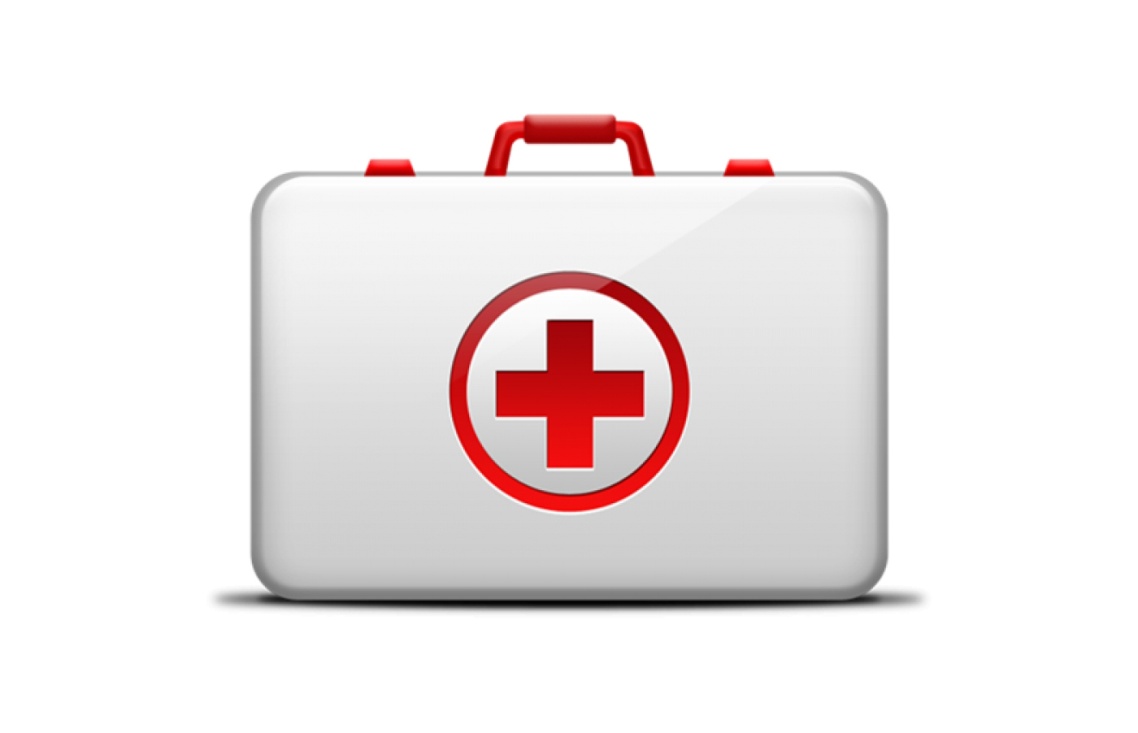 Четыре новых аптечки для оказания первой помощи работникам.Минздрав утвердил сразу четыре новых аптечки для оказания первой помощи работникам – на все случаи жизни.Все приказы устанавливают требования к комплекции аптечек медицинскими изделиями для оказания первой помощи работникам и вступают в силу с 1 сентября 2021 года. Приказы имеют ограниченный срок действия, а именно до 1 сентября 2027 года (6 лет).
	Ранее утверждённые составы аптечек и укладок продолжают действовать до 1 сентября 2021 года, а произведенные аптечки до вступления в силу новых правил будут применяться до истечения срока их годности, но не позднее 31 августа 2025 года
Аптечка № 1 Аптечка для оказания первой помощи работникам утверждена приказом Минздрава России от 15.12.2020 № 1331нТребования к комплектации аптечки № 11. Аптечка для оказания первой помощи работникам (далее – аптечка) комплектуется следующими медицинскими изделиями:
2. В состав аптечки также включаются следующие прочие средства:3. При комплектации аптечки медицинскими изделиями допускается комплектация:одного медицинского изделия из числа включённых соответственно в подпункты 4, 8 и 12 пункта 1 настоящих требований; комбинации медицинских изделий с учётом требуемого минимального количества из числа включённых соответственно в подпункты 1, 2, 5, и 6 пункта 1 настоящих требований; одного прочего средства из числа включённых соответственно в подпункт 2 пункта 2 настоящих требований.4. Аптечка подлежит комплектации медицинскими изделиями, зарегистрированными в установленном порядке. 5. По истечении сроков годности медицинские изделия и прочие средства, которыми укомплектована аптечка, подлежат списанию и уничтожению (утилизации) в соответствии с законодательством Российской Федерации. 6. В случае использования или списания и уничтожения (утилизации) медицинских изделий и прочих средств, предусмотренных настоящими требованиями, аптечку необходимо пополнить. 7. Не допускается использование медицинских изделий, которыми укомплектована аптечка, в случае нарушения их стерильности. 8. Не допускается использование, в том числе повторное, медицинских изделий, которыми укомплектована аптечка, загрязнённых кровью и (или) другими биологическими жидкостями. 9. Футляр или сумка аптечки может быть носимым и (или) фиксирующимся на стену.Аптечка (укладка) № 2Укладка для оказания первой помощи пострадавшим на железнодорожном транспорте при оказании услуг по перевозкам пассажиров утверждена приказом Минздрава России от 15.12.2020 № 1330нТребования к комплектации укладки № 2 1. Укладка для оказания первой помощи пострадавшим на железнодорожном транспорте при оказании услуг по перевозкам пассажиров для оснащения пассажирских поездов дальнего следования (далее – укладка для оснащения поездов дальнего следования) комплектуется следующими медицинскими изделиями:
2. В состав укладки для оснащения поездов дальнего следования также включаются следующие прочие средства:3. При комплектации укладки для оснащения поездов дальнего следования медицинскими изделиями допускается комплектация:одного медицинского изделия из числа включенных в подпункт 16 пункта 1 настоящих требований;комбинации медицинских изделий с учетом требуемого минимального количества из числа включенных соответственно в подпункты 1, 2, 4 - 6, 8 и 10 пункта 1 настоящих требований;комбинации прочих средств с учетом требуемого минимального количества из числа включенных в подпункт 3 пункта 2 настоящих требований.4. Укладка для оснащения поездов дальнего следования размещается в двух сумках или чемоданах пластиковых. В одной сумке или чемодане размещаются медицинские изделия, включенные в подпункты 1 - 10 пункта 1 настоящих требований, и прочие средства, включенные в подпункты 1 и 2 пункта 1 настоящих требований, во второй - медицинские изделия, включенные в подпункты 11 - 17 пункта 1 настоящих требований.5. Укладка для оказания первой помощи пострадавшим на железнодорожном транспорте при оказании услуг по перевозкам пассажиров для оснащения пассажирских поездов пригородного сообщения и вагонов пассажирских поездов дальнего следования (далее - укладка для оснащения поездов пригородного сообщения и вагонов пассажирских поездов дальнего следования) комплектуется следующими медицинскими изделиями:6. В состав укладки для оснащения поездов пригородного сообщения и вагонов пассажирских поездов дальнего следования также включаются следующие прочие средства:7. При комплектации укладки для оснащения поездов пригородного сообщения и вагонов пассажирских поездов дальнего следования медицинскими изделиями допускается комплектация:одного медицинского изделия из числа включенных соответственно в подпункты 4, 8 и 11 пункта 5 настоящих требований;комбинации медицинских изделий с учетом требуемого минимального количества из числа включенных соответственно в подпункты 1, 2, 5 и 6 пункта 5 настоящих требований;одного прочего средства из числа включенных соответственно в подпункт 2 пункта 6 настоящих требований.8. Укладка для оснащения поездов дальнего следования и укладка для оснащения поездов пригородного сообщения и вагонов пассажирских поездов дальнего следования подлежат комплектации медицинскими изделиями, зарегистрированными в установленном порядке9. По истечении сроков годности медицинские изделия и прочие средства, которыми укомплектована укладка для оснащения поездов дальнего следования, укладка для оснащения поездов пригородного сообщения и вагонов пассажирских поездов дальнего следования, подлежат списанию и уничтожению (утилизации) в соответствии с законодательством Российской Федерации. 10. В случае использования медицинских изделий и прочих средств, предусмотренных настоящими требованиями, укладку для оснащения поездов дальнего следования, укладку для оснащения поездов пригородного сообщения и вагонов пассажирских поездов дальнего следования необходимо пополнить. 11. Не допускается использование медицинских изделий, которыми укомплектованы укладка для оснащения поездов дальнего следования, укладка для оснащения поездов пригородного сообщения и вагонов пассажирских поездов дальнего следования, в случае нарушения их стерильности.12. Не допускается использование, в том числе повторное, медицинских изделий, которыми укомплектованы укладка для оснащения поездов дальнего следования, укладка для оснащения поездов пригородного сообщения и вагонов пассажирских поездов дальнего следования, загрязненных кровью и (или) другими биологическими жидкостями.
Аптечка (укладка) № 3Укладка для оказания первой помощи пострадавшим в ДТП сотрудниками ГИБДД МВД России утверждена приказом Минздрава России от 15.12.2020 № 1328н.Требования к комплектации укладки № 3 1. Укладка для оказания первой помощи пострадавшим в дорожно-транспортных происшествиях сотрудниками Государственной инспекции безопасности дорожного движения Министерства внутренних дел Российской Федерации, которой оснащается автомобиль сотрудника Государственной инспекции безопасности дорожного движения Министерства внутренних дел Российской Федерации (далее – укладка для оснащения автомобиля сотрудника Государственной инспекции безопасности дорожного движения Министерства внутренних дел Российской Федерации), комплектуется следующими медицинскими изделиями:
2. В состав укладки для оснащения автомобиля сотрудника Государственной инспекции безопасности дорожного движения Министерства внутренних дел Российской Федерации также включаются следующие прочие средства:3. При комплектации укладки для оснащения автомобиля сотрудника Государственной инспекции безопасности дорожного движения Министерства внутренних дел Российской Федерации медицинскими изделиями допускается комплектация:одного медицинского изделия из числа включенных соответственно в подпункты 12 и 14 пункта 1 настоящих требований;комбинации медицинских изделий с учетом требуемого минимального количества из числа включенных соответственно в подпункты 1, 2, 4 - 6, 8, 10, 11 и 13 пункта 1 настоящих требований;комбинации прочих средств с учетом требуемого минимального количества из числа включенных соответственно в подпункты 1 и 4 пункта 2 настоящих требований.4. Укладка для оснащения автомобиля сотрудника Государственной инспекции безопасности дорожного движения Министерства внутренних дел Российской Федерации размещается в двух сумках или чемоданах пластиковых. В одной сумке или чемодане размещаются медицинские изделия, включенные соответственно в подпункты 1 - 10 пункта 1 настоящих требований и прочие средства, включенные соответственно в подпункты 1 - 3 пункта 2 настоящих требований, во второй (втором) - медицинские изделия, включенные соответственно в подпункты 11 - 14 пункта 1 настоящих требований.5. Укладка для оказания первой помощи пострадавшим в дорожно-транспортных происшествиях сотрудниками Государственной инспекции безопасности дорожного движения Министерства внутренних дел Российской Федерации, которой оснащается мотоцикл сотрудника Государственной инспекции безопасности дорожного движения Министерства внутренних дел Российской Федерации (далее - укладка для оснащения мотоцикла сотрудника Государственной инспекции безопасности дорожного движения Министерства внутренних дел Российской Федерации), комплектуется следующими медицинскими изделиями:6. В состав укладки для оснащения мотоцикла сотрудника Государственной инспекции безопасности дорожного движения Министерства внутренних дел Российской Федерации включаются следующие прочие средства:7. При комплектации укладки для оснащения мотоцикла сотрудника Государственной инспекции безопасности дорожного движения Министерства внутренних дел Российской Федерации медицинскими изделиями допускается комплектация:одного медицинского изделия из числа, включенных соответственно в подпункты 4, 8 и 10 пункта 5 настоящих требований;комбинации медицинских изделий с учетом требуемого минимального количества из числа, включенных соответственно в подпункты 1, 2, 5 и 6 пункта 5 настоящих требований;одного прочего средства из числа, включенных соответственно в подпункт 4 пункта 6 настоящих требований;комбинации прочих средств с учетом требуемого минимального количества из числа, включенных соответственно в подпункт 1 пункта 6 настоящих требований.8. Укладка для оснащения автомобиля сотрудника Государственной инспекции безопасности дорожного движения Министерства внутренних дел Российской Федерации и укладка для оснащения мотоцикла сотрудника Государственной инспекции безопасности дорожного движения Министерства внутренних дел Российской Федерации подлежат комплектации медицинскими изделиями, зарегистрированными в установленном порядке9. По истечении сроков годности медицинские изделия и прочие средства, которыми укомплектованы укладка для оснащения автомобиля сотрудника Государственной инспекции безопасности дорожного движения Министерства внутренних дел Российской Федерации, укладка для оснащения мотоцикла сотрудника Государственной инспекции безопасности дорожного движения Министерства внутренних дел Российской Федерации, подлежат списанию и уничтожению (утилизации) в соответствии с законодательством Российской Федерации. 10. В случае использования или списания и уничтожения (утилизации) медицинских изделий и прочих средств, предусмотренных настоящими требованиями, укладку для оснащения автомобиля сотрудника Государственной инспекции безопасности дорожного движения Министерства внутренних дел Российской Федерации, укладку для оснащения мотоцикла сотрудника Государственной инспекции безопасности дорожного движения Министерства внутренних дел Российской Федерации необходимо пополнить. 11. Не допускается использование медицинских изделий, которыми укомплектованы укладка для оснащения автомобиля сотрудника Государственной инспекции безопасности дорожного движения Министерства внутренних дел Российской Федерации, укладка для оснащения мотоцикла сотрудника Государственной инспекции безопасности дорожного движения Министерства внутренних дел Российской Федерации, в случае нарушения их стерильности. 12. Не допускается использование, в том числе повторное, медицинских изделий, которыми укомплектованы укладка для оснащения автомобиля сотрудника Государственной инспекции безопасности дорожного движения Министерства внутренних дел Российской Федерации, укладка для оснащения мотоцикла сотрудника Государственной инспекции безопасности дорожного движения Министерства внутренних дел Российской Федерации, загрязненных кровью и (или) другими биологическими жидкостями.Аптечка (укладка) № 4Укладка для оказания первой помощи в сельских поселениях утверждена приказом Минздрава России от 15.12.2020 № 1329н.Требования к комплектации укладки № 4 1. Укладка для оказания первой помощи в сельских поселениях (далее – Укладка) комплектуется следующими медицинскими изделиями:
2. В состав укладки также включаются следующие прочие средства:3. При комплектации укладки медицинскими изделиями допускается включение в ее состав:одного медицинского изделия из числа включенных соответственно в подпункты 4, 13 - 15, 17 и 18 пункта 1 настоящих требований;комбинации медицинских изделий с учетом требуемого минимального количества из числа включенных соответственно в подпункты 1, 2, 5 - 7, 9 и 19 пункта 1 настоящих требований;одного прочего средства из числа включенных соответственно в подпункты 3 и 5 пункта 2 настоящих требований.4. Укладка подлежит комплектации медицинскими изделиями, зарегистрированными в установленном порядке5. По истечении сроков годности медицинские изделия, которыми укомплектована укладка, подлежат списанию и уничтожению (утилизации) в соответствии с действующим законодательством Российской Федерации.6. В случае использования или списания и уничтожения (утилизации) медицинских изделий и прочих средств, предусмотренных настоящими требованиями, укладку необходимо пополнить.7. Не допускается использование медицинских изделий, которыми комплектованы укладка, в случае нарушения их стерильности.8. Не допускается использование, в том числе повторное, медицинских изделий, которыми укомплектована укладка, загрязненных кровью и (или) другими биологическими жидкостямиПри разработке нового состава взяли за основу современные методики оказания экстренной помощи и включили новейшие средства для ее оказания. Авторами НПА были учтены недостатки предыдущих составов аптечек, как действующих, так и отменных приказами Минздрава России.Ответственность за комплектацию офисных аптечных наборов, а также за санитарно-бытовое обслуживание, медицинское обеспечение в организациях возложена, согласно ст. 223 ТК РФ, на работодателей.Отсутствие аптечки экстренной медицинской помощи в офисе компании может стать правовым основанием для привлечения к административной ответственности по ч. 1 ст. 5.27.1 КоАП РФ, которая предусматривает предупреждение или штраф:2-5 тыс. рублей - для должностных лиц,2-5 тыс. рублей - для ИП,50-80 тыс. рублей - для юрлиц.Источник: https://блог-инженера.рф№ п/пКод вида номенклатурной классификации медицинских изделий Наименование вида медицинского изделия в соответствии с номенклатурной классификацией медицинских изделийНаименование медицинского изделияТребуемое количество, (не менее)1.182450Маска хирургическая, одноразового использованияМаска медицинская нестерильная одноразовая10 шт.1.367580Маска лицевая для защиты дыхательных путей, одноразового использованияМаска медицинская нестерильная одноразовая10 шт.2.122540Перчатки смотровые/процедурные из латекса гевеи, неопудренные, нестерильныеПерчатки медицинские нестерильные, размером не менее M2 пары2.122560Перчатки смотровые/процедурные из латекса гевеи, опудренныеПерчатки медицинские нестерильные, размером не менее M2 пары2.139350Перчатки смотровые/процедурные из полихлоропрена, неопудренныеПерчатки медицинские нестерильные, размером не менее M2 пары2.139360Перчатки смотровые/процедурные из полихлоропрена, опудренныеПерчатки медицинские нестерильные, размером не менее M2 пары2.185830Перчатки смотровые/процедурные нитриловые, неопудренные, нестерильныеПерчатки медицинские нестерильные, размером не менее M2 пары2.185850Перчатки смотровые/процедурные нитриловые, опудренныеПерчатки медицинские нестерильные, размером не менее M2 пары2.205280Перчатки смотровые/процедурные виниловые, неопудренныеПерчатки медицинские нестерильные, размером не менее M2 пары205290Перчатки смотровые/процедурные виниловые, опудренныеПерчатки медицинские нестерильные, размером не менее M2 пары298450Перчатки смотровые/процедурные из гваюлового латекса, неопудренныеПерчатки медицинские нестерильные, размером не менее M2 пары320790Перчатки смотровые/процедурные нитриловые, неопудренные, антибактериальныеПерчатки медицинские нестерильные, размером не менее M2 пары321530Перчатки смотровые/процедурные полиизопреновые, неопудренныеПерчатки медицинские нестерильные, размером не менее M2 пары3.327410Маска для сердечно-легочной реанимации, одноразового использованияУстройство для проведения искусственного дыхания "Рот-Устройство-Рот"1 шт.4.210370Жгут на верхнюю/нижнюю конечность, многоразового использованияЖгут кровоостанавливающий для остановки артериального кровотечения1 шт.4.210380Жгут на верхнюю/нижнюю конечность, одноразового использованияЖгут кровоостанавливающий для остановки артериального кровотечения1 шт.5.150130Рулон марлевый тканый, нестерильныйБинт марлевый медицинский размером не менее 5 м x 10 см4 шт.5.150140Бинт марлевый тканый, стерильныйБинт марлевый медицинский размером не менее 5 м x 10 см4 шт.6.150130Рулон марлевый тканый, нестерильныйБинт марлевый медицинский размером не менее 7 м x 14 см4 шт.6.150140Бинт марлевый тканый, стерильныйБинт марлевый медицинский размером не менее 7 м x 14 см4 шт.7.223580Салфетка марлевая тканая, стерильнаяСалфетки марлевые медицинские стерильные размером не менее 16 x 14 см № 102 уп.8.136010Лейкопластырь кожный стандартныйЛейкопластырь фиксирующий рулонный размером не менее 2 x 500 см1 шт.8.122900Лейкопластырь кожный гипоаллергенныйЛейкопластырь фиксирующий рулонный размером не менее 2 x 500 см1 шт.8.141730Лейкопластырь кожный силиконовыйЛейкопластырь фиксирующий рулонный размером не менее 2 x 500 см1 шт.8.269230Лейкопластырь кожный водонепроницаемыйЛейкопластырь фиксирующий рулонный размером не менее 2 x 500 см1 шт.9.142270Лейкопластырь для поверхностных ран антибактериальныйЛейкопластырь бактерицидный размером не менее 1,9 x 7,2 см10 шт.10.142270Лейкопластырь для поверхностных ран антибактериальныйЛейкопластырь бактерицидный размером не менее 4 x 10 см2 шт.11.293880Одеяло спасательноеПокрывало спасательное изотермическое размером не менее 160 x 210 см2 шт.12.260590Ножницы хирургические общего назначения, многоразового использованияНожницы для разрезания повязок1 шт.12.116910Ножницы для перевязочного материала, многоразового использованияНожницы для разрезания повязок1 шт.12.103290Ножницы для разрезания тонкой гипсовой повязкиНожницы для разрезания повязок1 шт.12.151740Ножницы диссекционныеНожницы для разрезания повязок1 шт.№ п/пНаименованиеТребуемое количество, (не менее)1.Инструкция по оказанию первой помощи с применением аптечки для оказания первой помощи работникам1 шт.2.Футляр1 шт.2.Сумка1 шт.№ п/пКод вида номенклатурной классификации медицинских изделий Наименование вида медицинского изделия в соответствии с номенклатурной классификацией медицинских изделийНаименование медицинского изделияТребуемое количество, (не менее)1.182450Маска хирургическая, одноразового использованияМаска медицинская нестерильная одноразовая30 шт.1.367580Маска лицевая для защиты дыхательных путей, одноразового использованияМаска медицинская нестерильная одноразовая30 шт.2.122540Перчатки смотровые/процедурные из латекса гевеи, неопудренные, нестерильныеПерчатки медицинские нестерильные, размером не менее M30 пар2.122560Перчатки смотровые/процедурные из латекса гевеи, опудренныеПерчатки медицинские нестерильные, размером не менее M30 пар2.139350Перчатки смотровые/процедурные из полихлоропрена, неопудренныеПерчатки медицинские нестерильные, размером не менее M30 пар2.139360Перчатки смотровые/процедурные из полихлоропрена, опудренныеПерчатки медицинские нестерильные, размером не менее M30 пар2.185830Перчатки смотровые/процедурные нитриловые, неопудренные, нестерильныеПерчатки медицинские нестерильные, размером не менее M30 пар2.185850Перчатки смотровые/процедурные нитриловые, опудренныеПерчатки медицинские нестерильные, размером не менее M30 пар2.205280Перчатки смотровые/процедурные виниловые, неопудренныеПерчатки медицинские нестерильные, размером не менее M30 пар2.205290Перчатки смотровые/процедурные виниловые, опудренныеПерчатки медицинские нестерильные, размером не менее M30 пар2.298450Перчатки смотровые/процедурные из гваюлового латекса, неопудренныеПерчатки медицинские нестерильные, размером не менее M30 пар2.320790Перчатки смотровые/процедурные нитриловые, неопудренные, антибактериальныеПерчатки медицинские нестерильные, размером не менее M30 пар2.321530Перчатки смотровые/процедурные полиизопреновые, неопудренныеПерчатки медицинские нестерильные, размером не менее M30 пар3.327410Маска для сердечно-легочной реанимации, одноразового использованияУстройство для проведения искусственного дыхания "Рот-Устройство-Рот"5 шт.4.210370Жгут на верхнюю/нижнюю конечность, многоразового использованияЖгут кровоостанавливающий для остановки артериального кровотечения5 шт.4.210380Жгут на верхнюю/нижнюю конечность, одноразового использованияЖгут кровоостанавливающий для остановки артериального кровотечения5 шт.5.150130Рулон марлевый тканый, нестерильныйБинт марлевый медицинский размером не менее 5 м x 10 см20 шт.5.150140Бинт марлевый тканый, стерильныйБинт марлевый медицинский размером не менее 5 м x 10 см20 шт.6.150130Рулон марлевый тканый, нестерильныйБинт марлевый медицинский размером не менее 7 м x 14 см20 шт.6.150140Бинт марлевый тканый, стерильныйБинт марлевый медицинский размером не менее 7 м x 14 см20 шт.7.223580Салфетка марлевая тканая, стерильнаяСалфетки марлевые медицинские стерильные размером не менее 16 x 14 см № 1020 уп.8.136010Лейкопластырь кожный стандартныйЛейкопластырь фиксирующий рулонный размером не менее 2 x 500 см5 шт.8.122900Лейкопластырь кожный гипоаллергенныйЛейкопластырь фиксирующий рулонный размером не менее 2 x 500 см5 шт.8.141730Лейкопластырь кожный силиконовыйЛейкопластырь фиксирующий рулонный размером не менее 2 x 500 см5 шт.8.269230Лейкопластырь кожный водонепроницаемыйЛейкопластырь фиксирующий рулонный размером не менее 2 x 500 см5 шт.9.293880Одеяло спасательноеПокрывало спасательное изотермическое размером не менее 160 x 210 см10 шт.10.260590Ножницы хирургические общего назначения, многоразового использованияНожницы для разрезания повязок5 шт.10.116910Ножницы для перевязочного материала, многоразового использованияНожницы для разрезания повязок5 шт.10.103290Ножницы для разрезания тонкой гипсовой повязкиНожницы для разрезания повязок5 шт.10.151740Ножницы диссекционныеНожницы для разрезания повязок5 шт.11.121270Аппарат искусственной вентиляции легких ручной, одноразового использованияДыхательный мешок для проведения искусственного дыхания (однократного применения) с двумя масками разного размера1 шт.11.121180Аппарат искусственной вентиляции легких ручной, многоразового использованияДыхательный мешок для проведения искусственного дыхания (однократного применения) с двумя масками разного размера1 шт.12.152170Шина с подложкой, многоразового использованияВоротник-шина шейная для взрослых3 шт.12.110280Иммобилизатор для головы/шеи, многоразового использованияВоротник-шина шейная для взрослых3 шт.13.152170Шина с подложкой, многоразового использованияВоротник-шина шейная для детей2 шт.13.110280Иммобилизатор для головы/шеи, многоразового использованияВоротник-шина шейная для детей2 шт.14.152170Шина с подложкой, многоразового использованияКомплект шин иммобилизационных длиной не менее 45 см и 90 см5 комплектов14.128020Шина надувная для конечностейКомплект шин иммобилизационных длиной не менее 45 см и 90 см5 комплектов15.114030Носилки портативныеНосилки бескаркасные не менее 180 см x 70 см1 шт.16.266210Термометр электронный для измерения температуры тела пациента в импульсном режимеТермометр медицинский1 шт.16.126390Термометр инфракрасный для измерения температуры тела пациента, кожныйТермометр медицинский1 шт.16.300390Термометр для пациента с цветовой индикациейТермометр медицинский1 шт.16.266210Термометр электронный для измерения температуры тела пациента в импульсном режимеТермометр медицинский1 шт.16.339240Термометр жидкокристаллический для пациента, многоразового использованияТермометр медицинский1 шт.16.358080Термометр инфракрасный для измерения температуры тела пациента, ушной/кожныйТермометр медицинский1 шт.17.239410Аппарат для измерения артериального давления анероидный механическийИзмеритель артериального давления1 шт.17.216630Аппарат электронный для измерения артериального давления автоматический, портативный, с манжетой на плечо/запястьеИзмеритель артериального давления1 шт.17.216560Аппарат электронный для измерения артериального давления автоматический, портативный, с манжетой на палецИзмеритель артериального давления1 шт.№ п/пНаименованиеТребуемое количество, (не менее)1.Мешок полиэтиленовый с зажимом не менее 20 см x 25 см5 шт.2.Инструкция по оказанию первой помощи с применением укладки для оказания первой помощи пострадавшим на железнодорожном транспорте при оказании услуг по перевозкам пассажиров1 шт.3.Сумка2 шт.3.Чемодан пластиковый2 шт.№ п/пКод вида номенклатурной классификации медицинских изделийНаименование вида медицинского изделия в соответствии с номенклатурной классификацией медицинских изделийНаименование медицинского изделияТребуемое количество, (не менее)1.182450Маска хирургическая, одноразового использованияМаска медицинская нестерильная одноразовая2 шт.1.367580Маска лицевая для защиты дыхательных путей, одноразового использованияМаска медицинская нестерильная одноразовая2 шт.2.122540Перчатки смотровые/процедурные из латекса гевеи, неопудренные, нестерильныеПерчатки медицинские нестерильные, размером не менее M2 пары2.122560Перчатки смотровые/процедурные из латекса гевеи, опудренныеПерчатки медицинские нестерильные, размером не менее M2 пары2.139350Перчатки смотровые/процедурные из полихлоропрена, неопудренныеПерчатки медицинские нестерильные, размером не менее M2 пары2.139360Перчатки смотровые/процедурные из полихлоропрена, опудренныеПерчатки медицинские нестерильные, размером не менее M2 пары2.185830Перчатки смотровые/процедурные нитриловые, неопудренные, нестерильныеПерчатки медицинские нестерильные, размером не менее M2 пары2.185850Перчатки смотровые/процедурные нитриловые, опудренныеПерчатки медицинские нестерильные, размером не менее M2 пары2.205280Перчатки смотровые/процедурные виниловые, неопудренныеПерчатки медицинские нестерильные, размером не менее M2 пары2.205290Перчатки смотровые/процедурные виниловые, опудренныеПерчатки медицинские нестерильные, размером не менее M2 пары2.298450Перчатки смотровые/процедурные из гваюлового латекса, неопудренныеПерчатки медицинские нестерильные, размером не менее M2 пары2.320790Перчатки смотровые/процедурные нитриловые, неопудренные, антибактериальныеПерчатки медицинские нестерильные, размером не менее M2 пары2.321530Перчатки смотровые/процедурные полиизопреновые, неопудренныеПерчатки медицинские нестерильные, размером не менее M2 пары3.327410Маска для сердечно-легочной реанимации, одноразового использованияУстройство для проведения искусственного дыхания "Рот-Устройство-Рот"1 шт.4.210370Жгут на верхнюю/нижнюю конечность, многоразового использованияЖгут кровоостанавливающий для остановки артериального кровотечения1 шт.4.210380Жгут на верхнюю/нижнюю конечность, одноразового использованияЖгут кровоостанавливающий для остановки артериального кровотечения1 шт.5.150130Рулон марлевый тканый, нестерильныйБинт марлевый медицинский размером не менее 5 м x 10 см4 шт.5.150140Бинт марлевый тканый, стерильныйБинт марлевый медицинский размером не менее 5 м x 10 см4 шт.6.150130Рулон марлевый тканый, нестерильныйБинт марлевый медицинский размером не менее 7 м x 14 см4 шт.6.150140Бинт марлевый тканый, стерильныйБинт марлевый медицинский размером не менее 7 м x 14 см4 шт.7.223580Салфетка марлевая тканая, стерильнаяСалфетки марлевые медицинские стерильные размером не менее 16 x 14 см № 102 уп.8.136010Лейкопластырь кожный стандартныйЛейкопластырь фиксирующий рулонный размером не менее 2 x 500 см1 шт.8.122900Лейкопластырь кожный гипоаллергенныйЛейкопластырь фиксирующий рулонный размером не менее 2 x 500 см1 шт.8.141730Лейкопластырь кожный силиконовыйЛейкопластырь фиксирующий рулонный размером не менее 2 x 500 см1 шт.8.269230Лейкопластырь кожный водонепроницаемыйЛейкопластырь фиксирующий рулонный размером не менее 2 x 500 см1 шт.9.142270Лейкопластырь для поверхностных ран антибактериальныйЛейкопластырь бактерицидный размером не менее 1,9 x 7,2 см10 шт.10.142270Лейкопластырь для поверхностных ран антибактериальныйЛейкопластырь бактерицидный размером не менее 4 x 10 см2 шт.11.260590Ножницы хирургические общего назначения, многоразового использованияНожницы для разрезания повязок1 шт.11.116910Ножницы для перевязочного материала, многоразового использованияНожницы для разрезания повязок1 шт.11.103290Ножницы для разрезания тонкой гипсовой повязкиНожницы для разрезания повязок1 шт.11.151740Ножницы диссекционныеНожницы для разрезания повязок1 шт.№ п/пНаименованиеТребуемое количество, (не менее)1Инструкция по оказанию первой помощи с применением укладки для оказания первой помощи пострадавшим на железнодорожном транспорте при оказании услуг по перевозкам пассажиров1 шт.2.Футляр1 шт.2.Сумка1 шт.№ п/пКод вида номенклатурной классификации медицинских изделий Наименование вида медицинского изделия в соответствии с номенклатурной классификацией медицинских изделийНаименование медицинского изделияТребуемое количество, (не менее)1.182450Маска хирургическая, одноразового использованияМаска медицинская нестерильная одноразовая10 шт.1.367580Маска лицевая для защиты дыхательных путей, одноразового использованияМаска медицинская нестерильная одноразовая10 шт.2.122540Перчатки смотровые/процедурные из латекса гевеи, неопудренные, нестерильныеПерчатки медицинские нестерильные, размером не менее M12 пар2.122560Перчатки смотровые/процедурные из латекса гевеи, опудренныеПерчатки медицинские нестерильные, размером не менее M12 пар139350Перчатки смотровые/процедурные из полихлоропрена, неопудренные139360Перчатки смотровые/процедурные из полихлоропрена, опудренные185830Перчатки смотровые/процедурные нитриловые, неопудренные, нестерильные185850Перчатки смотровые/процедурные нитриловые, опудренные205280Перчатки смотровые/процедурные виниловые, неопудренные205290Перчатки смотровые/процедурные виниловые, опудренные298450Перчатки смотровые/процедурные из гваюлового латекса, неопудренные320790Перчатки смотровые/процедурные нитриловые, неопудренные, антибактериальные321530Перчатки смотровые/процедурные полиизопреновые, неопудренные3.327410Маска для сердечно-легочной реанимации, одноразового использованияУстройство для проведения искусственного дыхания "Рот-Устройство-Рот"6 шт.4.210370Жгут на верхнюю/нижнюю конечность, многоразового использованияЖгут кровоостанавливающий для остановки артериального кровотечения6 шт.4.210380Жгут на верхнюю/нижнюю конечность, одноразового использованияЖгут кровоостанавливающий для остановки артериального кровотечения6 шт.5.150130Рулон марлевый тканый, нестерильныйБинт марлевый медицинский размером не менее 5 м x 10 см12 шт.5.150140Бинт марлевый тканый, стерильныйБинт марлевый медицинский размером не менее 5 м x 10 см12 шт.6.150130Рулон марлевый тканый, нестерильныйБинт марлевый медицинский размером не менее 7 м x 14 см12 шт.6.150140Бинт марлевый тканый, стерильныйБинт марлевый медицинский размером не менее 7 м x 14 см12 шт.7.223580Салфетка марлевая тканая, стерильнаяСалфетки марлевые медицинские стерильные размером не менее 16 x 14 см № 1012 уп.8.136010Лейкопластырь кожный стандартныйЛейкопластырь фиксирующий рулонный размером не менее 2 x 500 см6 шт.8.122900Лейкопластырь кожный гипоаллергенныйЛейкопластырь фиксирующий рулонный размером не менее 2 x 500 см6 шт.8.141730Лейкопластырь кожный силиконовыйЛейкопластырь фиксирующий рулонный размером не менее 2 x 500 см6 шт.8.269230Лейкопластырь кожный водонепроницаемыйЛейкопластырь фиксирующий рулонный размером не менее 2 x 500 см6 шт.9.293880Одеяло спасательноеПокрывало спасательное изотермическое размером не менее 160 x 210 см12 шт.10.260590Ножницы хирургические общего назначения, многоразового использованияНожницы для разрезания повязок6 шт.10.116910Ножницы для перевязочного материала, многоразового использованияНожницы для разрезания повязок6 шт.10.103290Ножницы для разрезания тонкой гипсовой повязкиНожницы для разрезания повязок6 шт.10.151740Ножницы диссекционныеНожницы для разрезания повязок6 шт.11.152170Шина с подложкой, многоразового использованияВоротник-шина шейная для взрослых3 шт.11.110280Иммобилизатор для головы/шеи, многоразовогоВоротник-шина шейная для взрослых3 шт.12.152170Шина с подложкой, многоразового использованияВоротник-шина шейная для детей1 шт.12.110280Иммобилизатор для головы/шеи, многоразовогоВоротник-шина шейная для детей1 шт.13.152170Шина с подложкой, многоразового использованияКомплект шин иммобилизационных длиной не менее 45 см и 90 см3 комплекта13.128020Шина надувная для конечностейКомплект шин иммобилизационных длиной не менее 45 см и 90 см3 комплекта14.121270Аппарат искусственной вентиляции легких ручной, одноразового использованияДыхательный мешок для проведения искусственного дыхания (однократного применения) с двумя масками разного размера1 шт.14.121180Аппарат искусственной вентиляции легких ручной, многоразового использованияДыхательный мешок для проведения искусственного дыхания (однократного применения) с двумя масками разного размера1 шт.№ п/пНаименованиеТребуемое количество, (не менее)1.Очки12 шт.1.Экран защитный для глаз12 шт.2.Мешок полиэтиленовый с зажимом не менее 20 см x 25 см6 шт.3.Инструкция по оказанию первой помощи с применением Укладки для оказания первой помощи пострадавшим в дорожно-транспортных происшествиях сотрудниками Государственной инспекции безопасности дорожного движения Министерства внутренних дел Российской Федерации1 шт.4.Сумка2 шт.4.Чемодан пластиковый2 шт.№ п/пКод вида номенклатурной классификации медицинских изделийНаименование вида медицинского изделия в соответствии с номенклатурной классификацией медицинских изделийНаименование медицинского изделияТребуемое количество, (не менее)1.182450Маска хирургическая, одноразового использованияМаска медицинская нестерильная одноразовая2 шт.1.367580Маска лицевая для защиты дыхательных путей, одноразового использованияМаска медицинская нестерильная одноразовая2 шт.2.122540Перчатки смотровые/процедурные из латекса гевеи, неопудренные, нестерильныеПерчатки медицинские нестерильные, размером не менее M2 пары122560Перчатки смотровые/процедурные из латекса гевеи, опудренные139350Перчатки смотровые/процедурные из полихлоропрена, неопудренные139360Перчатки смотровые/процедурные из полихлоропрена, опудренные185830Перчатки смотровые/процедурные нитриловые, неопудренные, нестерильные185850Перчатки смотровые/процедурные нитриловые, опудренные205280Перчатки смотровые/процедурные виниловые, неопудренные205290Перчатки смотровые/процедурные виниловые, опудренные298450Перчатки смотровые/процедурные из гваюлового латекса, неопудренные320790Перчатки смотровые/процедурные нитриловые, неопудренные, антибактериальные321530Перчатки смотровые/процедурные полиизопреновые, неопудренные3.327410Маска для сердечно-легочной реанимации, одноразового использованияУстройство для проведения искусственного дыхания "Рот-Устройство-Рот"1 шт.4.210370Жгут на верхнюю/нижнюю конечность, многоразового использованияЖгут кровоостанавливающий для остановки артериального кровотечения1 шт.4.210380Жгут на верхнюю/нижнюю конечность, одноразового использованияЖгут кровоостанавливающий для остановки артериального кровотечения1 шт.5.150130Рулон марлевый тканый, нестерильныйБинт марлевый медицинский размером не менее 5 м x 10 см2 шт.5.150140Бинт марлевый тканый, стерильныйБинт марлевый медицинский размером не менее 5 м x 10 см2 шт.6.150130Рулон марлевый тканый, нестерильныйБинт марлевый медицинский размером не менее 7 м x 14 см2 шт.6.150140Бинт марлевый тканый, стерильныйБинт марлевый медицинский размером не менее 7 м x 14 см2 шт.7.223580Салфетка марлевая тканая, стерильнаяСалфетки марлевые медицинские стерильные размером не менее 16 x 14 см № 102 уп.8.136010Лейкопластырь кожный стандартныйЛейкопластырь фиксирующий рулонный размером не менее 2 x 500 см1 шт.8.122900Лейкопластырь кожный гипоаллергенныйЛейкопластырь фиксирующий рулонный размером не менее 2 x 500 см1 шт.8.141730Лейкопластырь кожный силиконовыйЛейкопластырь фиксирующий рулонный размером не менее 2 x 500 см1 шт.8.269230Лейкопластырь кожный водонепроницаемыйЛейкопластырь фиксирующий рулонный размером не менее 2 x 500 см1 шт.9.293880Одеяло спасательноеПокрывало спасательное изотермическое размером не менее 160 x 210 см2 шт.10.116910Ножницы для перевязочного материала, многоразового использованияНожницы для разрезания повязок1 шт.10.260590Ножницы хирургические общего назначения, многоразового использованияНожницы для разрезания повязок1 шт.103290Ножницы для разрезания тонкой гипсовой повязки151740Ножницы диссекционные№ п/пНаименованиеТребуемое количество, (не менее)1.Очки2 шт.1.Экран защитный для глаз2 шт.2.Мешок полиэтиленовый с зажимом не менее 20 см x 25 см1 шт.3.Инструкция по оказанию первой помощи с применением Укладки для оказания первой помощи пострадавшим в дорожно-транспортных происшествиях сотрудниками Государственной инспекции безопасности дорожного движения Министерства внутренних дел Российской Федерации1 шт.4.Футляр1 шт.4.Сумка1 шт.№ п/пКод вида номенклатурной классификации медицинских изделий Наименование вида медицинского изделия в соответствии с номенклатурной классификацией медицинских изделийНаименование медицинского изделияТребуемое количество, (не менее)1.182450Маска хирургическая, одноразового использованияМаска медицинская нестерильная одноразовая10 шт.367580Маска лицевая для защиты дыхательных путей, одноразового использования2.122540Перчатки смотровые/процедурные из латекса гевеи, неопудренные, нестерильныеПерчатки медицинские нестерильные, размером не менее M10 пар122560Перчатки смотровые/процедурные из латекса гевеи, опудренные139350Перчатки смотровые/процедурные из полихлоропрена, неопудренные139360Перчатки смотровые/процедурные из полихлоропрена, опудренные-185830Перчатки смотровые/процедурные нитриловые, неопудренные, нестерильные185850Перчатки смотровые/процедурные нитриловые, опудренные205280Перчатки смотровые/процедурные виниловые, неопудренные205290Перчатки смотровые/процедурные виниловые, опудренные298450Перчатки смотровые/процедурные из гваюлового латекса, неопудренные320790Перчатки смотровые/процедурные нитриловые, неопудренные, антибактериальные321530Перчатки смотровые/процедурные полиизопреновые, неопудренные3.327410Маска для сердечно-легочной реанимации, одноразового использованияУстройство для проведения искусственного дыхания "Рот-Устройство-Рот"2 шт.4.121180Аппарат искусственной вентиляции легких ручной, многоразового использованияДыхательный мешок для проведения искусственного дыхания (однократного применения) с двумя масками разного размера1 шт.4.121270Аппарат искусственной вентиляции легких, ручной, одноразового использованияДыхательный мешок для проведения искусственного дыхания (однократного применения) с двумя масками разного размера1 шт.5.210370Жгут на верхнюю/нижнюю конечность, многоразового использованияЖгут кровоостанавливающий для остановки артериального кровотечения2 шт.5.210380Жгут на верхнюю/нижнюю конечность, одноразового использованияЖгут кровоостанавливающий для остановки артериального кровотечения2 шт.6.150130Рулон марлевый тканый, нестерильныйБинт марлевый медицинский размером не менее 5 м x 10 см5 шт.6.150140Бинт марлевый тканый, стерильныйБинт марлевый медицинский размером не менее 5 м x 10 см5 шт.7.150130Рулон марлевый тканый, нестерильныйБинт марлевый медицинский размером не менее 7 м x 14 см5 шт.7.150140Бинт марлевый тканый, стерильныйБинт марлевый медицинский размером не менее 7 м x 14 см5 шт.8.223580Салфетка марлевая тканая, стерильнаяСалфетки марлевые медицинские стерильные размером не менее 16 x 14 см № 105 уп.9.136010Лейкопластырь кожный стандартныйЛейкопластырь фиксирующий рулонный размером не менее 2 x 500 см2 шт.9.122900Лейкопластырь кожный гипоаллергенныйЛейкопластырь фиксирующий рулонный размером не менее 2 x 500 см2 шт.9.141730Лейкопластырь кожный силиконовыйЛейкопластырь фиксирующий рулонный размером не менее 2 x 500 см2 шт.9.269230Лейкопластырь кожный водонепроницаемыйЛейкопластырь фиксирующий рулонный размером не менее 2 x 500 см2 шт.10.142270Лейкопластырь для поверхностных ран антибактериальныйЛейкопластырь бактерицидный размером не менее 1,9 x 7,2 см20 шт.11.142270Лейкопластырь для поверхностных ран антибактериальныйЛейкопластырь бактерицидный размером не менее 4 x 10 см2 шт.12.293880Одеяло спасательноеПокрывало спасательное изотермическое размером не менее 160 x 210 см2 шт.13.152170Шина с подложкой, многоразового использованияВоротник-шина шейная для взрослых1 шт.13.110280Иммобилизатор для головы/шеи, многоразового использованияВоротник-шина шейная для взрослых1 шт.14.152170Шина с подложкой, многоразового использованияВоротник-шина шейная для детей1 шт.14.110280Иммобилизатор для головы/шеи, многоразового использованияВоротник-шина шейная для детей1 шт.15.152170Шина с подложкой, многоразового использованияКомплект шин иммобилизационных длиной не менее 45 см и 90 см1 комплект15.128020Шина надувная для конечностейКомплект шин иммобилизационных длиной не менее 45 см и 90 см1 комплект16.114030Носилки портативныеНосилки бескаркасные не менее 180 см x 70 см1 шт.17.266210Термометр электронный для измерения температуры тела пациента в импульсном режимеТермометр медицинский1 шт.17.126390Термометр инфракрасный для измерения температуры тела пациента, кожныйТермометр медицинский1 шт.17.300390Термометр для пациента с цветовой индикациейТермометр медицинский1 шт.266210Термометр электронный для измерения температуры тела пациента в импульсном режиме339240Термометр жидкокристаллический для пациента, многоразового использования358080Термометр инфракрасный для измерения температуры тела пациента, ушной/кожный335240Термометр капиллярный для измерения температуры тела пациента, безртутный, неспиртовой18.239410Аппарат для измерения артериального давления анероидный механическийИзмеритель артериального давления1 шт.216630Аппарат электронный для измерения артериального давления автоматический, портативный, с манжетой на плечо/запястье216560Аппарат электронный для измерения артериального давления автоматический, портативный, с манжетой на палец19.260590Ножницы хирургические общего назначения, многоразового использованияНожницы для разрезания повязок2 шт.116910Ножницы для перевязочного материала, многоразового использования103290Ножницы для разрезания тонкой гипсовой повязки151740Ножницы диссекционные№ п/пНаименованиеТребуемое количество, (не менее)1.Мешок полиэтиленовый с зажимом не менее 20 см x 25 см5 шт.2.Блокнот формата не менее A71 шт.3.Авторучка1 шт.3.Карандаш1 шт.4.Инструкция по оказанию первой помощи с применением укладки для оказания первой помощи в сельских поселениях1 шт.5.Сумка1 шт.5.Чемодан пластиковый1 шт.